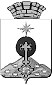 АДМИНИСТРАЦИЯ СЕВЕРОУРАЛЬСКОГО ГОРОДСКОГО ОКРУГАПОСТАНОВЛЕНИЕ________  	                                                                                                     №  ___ г. СевероуральскО внесении изменений в постановление Администрации Североуральского городского округа от 30.04.2021 № 400 «Об утверждении регламента осуществления ведомственного контроля Администрацией Североуральского городского округа, осуществляющей функции и полномочия учредителя в отношении муниципальных учреждений, права собственника имущества муниципальных унитарных предприятий за соблюдением требований Федерального закона от 18 июля 2011 года 
№ 223-ФЗ «О закупках товаров, работ, услуг отдельными видами юридических лиц» и иных принятых в соответствии с ним нормативных правовых актов Российской Федерации»В целях реализации Федерального закона от 18 июля 2011 года № 223-ФЗ 
«О закупках товаров, работ, услуг отдельными видами юридических лиц» и иных принятых в соответствии с ним нормативных правовых актов Российской Федерации», руководствуясь статьей 43 Положения о правовых актах Североуральского городского округа, утвержденного решением Думы Североуральского городского округа от 22.04.2015 № 33, в целях приведения нормативного правового акта в соответствие с действующим законодательством, Администрация Североуральского городского округаПОСТАНОВЛЯЕТ: 1. Внести в постановление Администрации Североуральского городского округа от 30.04.2021 № 400 «Об утверждении регламента осуществления ведомственного контроля Администрацией Североуральского городского округа, осуществляющей функции и полномочия учредителя в отношении муниципальных учреждений, права собственника имущества муниципальных унитарных предприятий за соблюдением требований Федерального закона от 18 июля 2011 года № 223-ФЗ «О закупках товаров, работ, услуг отдельными видами юридических лиц» и иных принятых в соответствии с ним нормативных правовых актов Российской Федерации следующие изменения:1) в пункте 1 слова «(далее – Администрация СГО)» заменить словами 
«(далее – Администрация)»;2) в пункте 2 слова «(Администрация СГО)» заменить словом 
«Администрация»;3)  в пункте 6 слова «, не позднее 20 декабря года,» заменить на словами «, не позднее 1 декабря года,»;4) пункт 7 изложить в следующей редакции:«7. План проверки на очередной календарный год должен содержать следующие сведения:1) наименование заказчика, в отношении которого планируется проверка;2) планируемый срок проведения проверки.»;5) в подпункте 1) пункта 8 слова «(Администрация СГО)» заменить словом «Администрация»;6) в пункте 9 слова «(Администрация СГО)» заменить словом «Администрация»;7) в абзаце 1 пункта 10 слова «(Администрация СГО)» заменить словом «Администрация»;8) в подпункте 1) пункта 10 слова «(Администрация СГО)» заменить словом «Администрация»;9) в абзаце 1 пункта 11 слова «(Администрация СГО)» заменить словом «Администрация»;10) абзац 2 пункта 12 исключить;11) пункт 14 исключить;12) в пункте 15 слова «за 10 рабочих дней» заменить словами «за 3 рабочих дня»;13) в подпункте 3) пункта 18 цифру «10» заменить на цифру «15»;14) в подпункте 3) пункта 21 слова «(Администрация СГО)» заменить словом «Администрация»;15) в абзаце 1 пункта 23 слова «в течение 10 рабочих дней» заменить словами «в течение 3 рабочих дней»;16) в абзаце 2 пункта 23 слова «не позднее 10 рабочих дней» заменить словами не позднее 3 рабочих дней»;17) в пункте 26 слово «копии» заменить словом «экземпляра».Настоящее постановление разместить на официальном сайте Администрации Североуральского городского округ в сети интернет. Глава Североуральского городского округа                                                 С.Н. Миронова СОГЛАСОВАНИЕпроекта постановления Администрации Североуральского городского округаНаименование правового акта: О внесении изменений в постановление Администрации Североуральского городского округа от 30.04.2021 № 400 «Об утверждении регламента осуществления ведомственного контроля Администрацией Североуральского городского округа, осуществляющей функции и полномочия учредителя в отношении муниципальных учреждений, права собственника имущества муниципальных унитарных предприятий за соблюдением требований Федерального закона от 18 июля 2011 года 
№ 223-ФЗ «О закупках товаров, работ, услуг отдельными видами юридических лиц» и иных принятых в соответствии с ним нормативных правовых актов Российской Федерации»Постановление разослать:Юридическая службаОтдел экономики и ПРМАОУ ДО «Североуральская детская школа искусств»МАОУ ДО «Североуральская детская художественная школа»МАОУ ДОД «Детская школа искусств поселка Калья»МАОУ ДОД «Детская школа искусств поселка Черемухово»МАУ «Центр культуры и искусства»МАУ «Плавательный бассейн «Нептун»Прокуратура г. СевероуральскаДолжностьИнициалы и фамилияСроки и результаты согласованияСроки и результаты согласованияСроки и результаты согласованияДолжностьИнициалы и фамилияДата поступления на согласованиеДата согласованияЗамечания и подписьЗаместитель Главы Администрации СГОС.Г. КриницынаЗаведующий юридической службой Администрации СГОЕ.А. Гросман Специалист, обеспечивающий проверку проекта, на соответствие требования Правил в части оформленияО.Ю. Шарипова Зам.заведующего отделом экономики и потребительского рынкаВ.А. ШатуноваОтветственный за содержание проекта правового акта: Алабушева Т.В.Постановление разместить на официальном сайте Администрации СГО.